 Housekeeping meeting 12th April 2017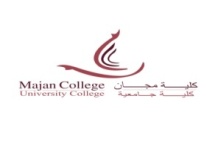 Action Plan Ser. NoIssueActionPerson ResponsibleCompletedDate1Prayer Rooms dirty and smellThe Asset Management and Transportation Officer to continue to visit the Female Prayer rooms and monitor student behaviour.Asset Management and Transportation OfficerContinuous1Prayer Rooms dirty and smellThe Head of Student Services will talk to students in class about prayer rooms.Head of Student ServicesContinuous2Some projectors need cleaning or replacingIT support to check ProjectorsHead of Library and Computer Services3Bathrooms run out of hand soap. Air Fresher sometimes runs out.Facilities to fit air fresheners in corridors and hand soap will also be monitored.Facilities Supervisor4The cafeteria is dirty.Security, Health and Safety Officer to continue to monitor the cleanliness of the cafeteria daily.  Security, Health and Safety OfficerContinuous